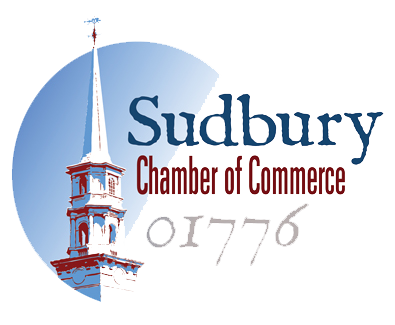 Guest Blog FormThank you for your interest in providing the Sudbury Chamber of Commerce with relevant blog content.Please provide your content below and remember to include relevant links and photos to support your content. Submit this form along with photos to: board@sudbury.org Your Blog Title:SEO Title: (up to 100 Characters)SEO Description: (Up to 400 Characters)Author Name:Your Business Address:Blog Content: